Lancaster Seventh-Day Adventist ChurchA House of Prayer for All People 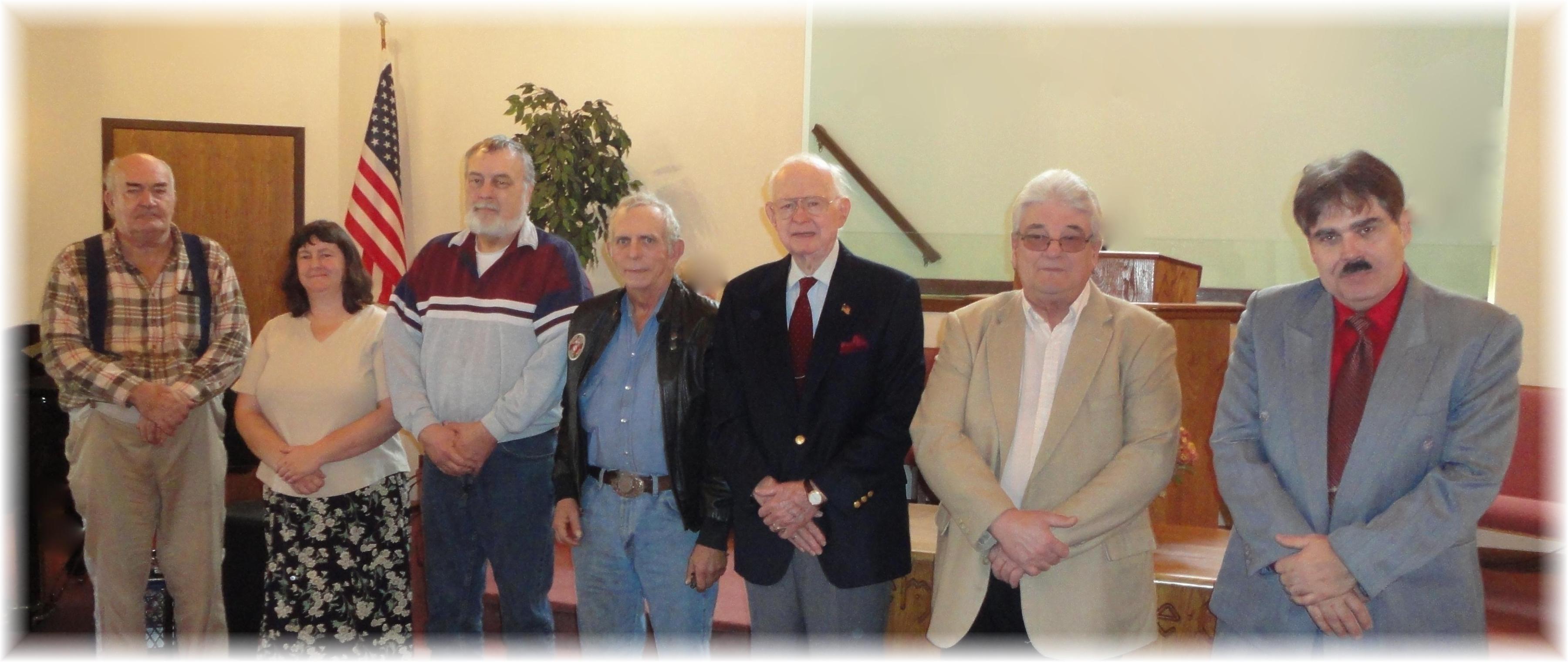 We thank you for your service:  Harry, Kim, Mike, John, Ralph, John, CarltonVeterans’ Day - 2011